Government College ChitturPalakkad – 678 104------------------------------------------------------------------------------------------------------------------------JEEVANICENTRE FOR MENTAL HEALTHAND WELL-BEING2022-2023Web : https://chitturcollege.ac.in/ | Email : club/cell official email id======================================================List of programmes conducted in the academic year YYYY-YYYY (June 1 to May 31)Name & Signature of the department head/ Co-ordinatorCertified that the details of all the programmes listed above have beenreceived by the IQAC in in proper format .IQAC Coordinator(Name)Chittur(Date)Note : A copy of this is to be retained by the IQAC co-ordinator.SLTitle of theprogrammeType (Seminar/Debate/ Posterpresentation /Workshop /Camp etcFromToConvernor/Coordinatorwithdepartment1Jeevani counsellorAnjana C P was appointed on October 25,2022Dr.SREEJA K TDept.of Music2Room was acquired for Jeevani3Awareness class was conducted on all classes about the jeevani counselling servicesPoster was prepared about jeevanicounseling that will help to reach out directly among the students very immensely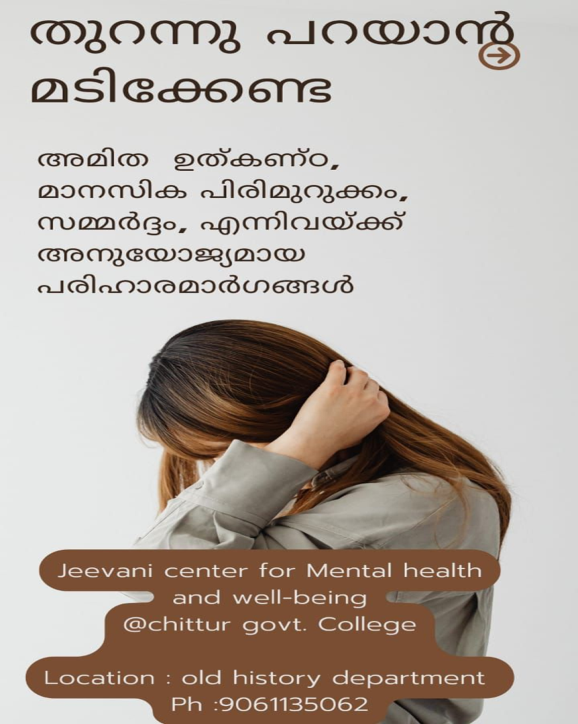 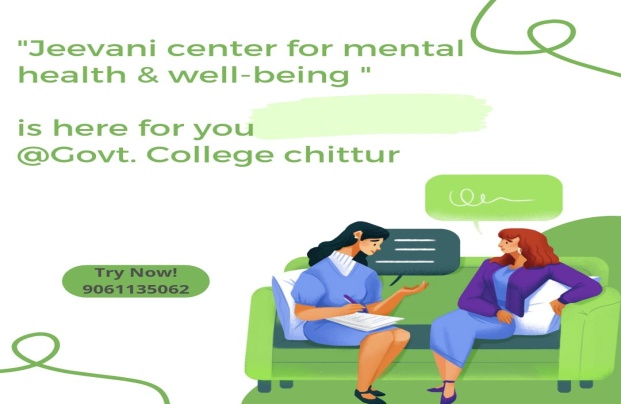 On 25th November official meeting was conducted on google meet about the further developments and functions of jeevanicenter for mental health and well-being programme.presidential address was done by PrincipalDr.Anurada V.K. the chief guest was clinical psychologist SarathSundar.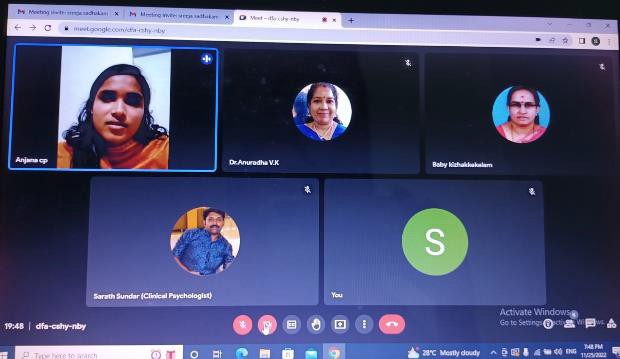 The inauguration of jeevani centre for mental health and well-being wass done on November 30 Wednesday on M.G hall, inaugurated by psychologist VijithaPremsundar.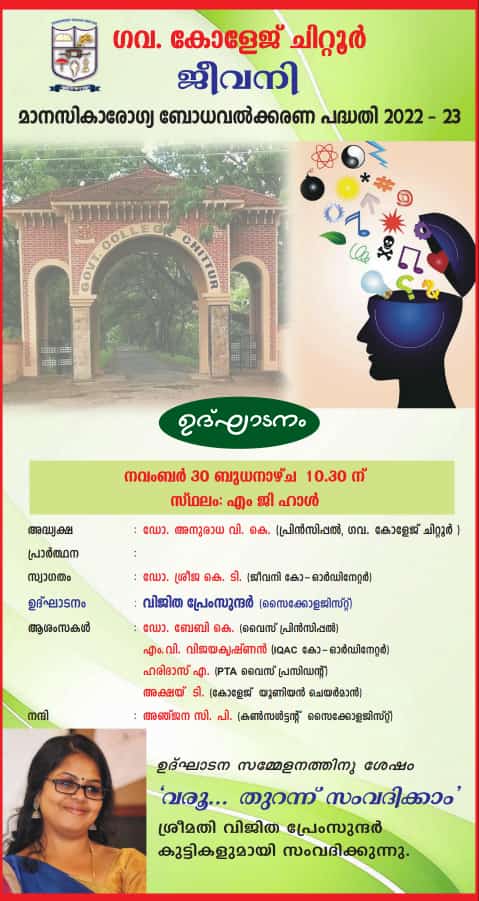 The inauguration of jeevani mental health programme is reported by mathrubhumi newspaper on 1/12/2022.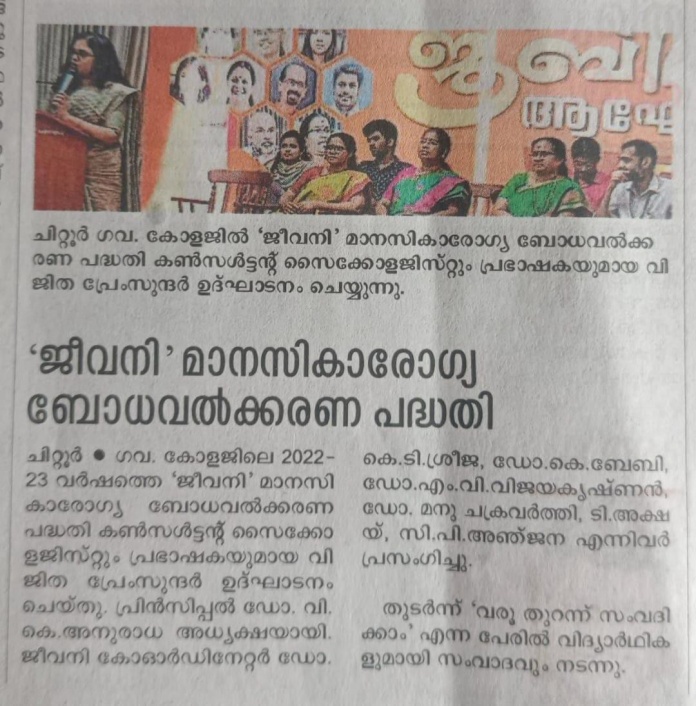 Shot film contest was called  for GCC students on the theme” happiness day” which brings out a positive attitude among students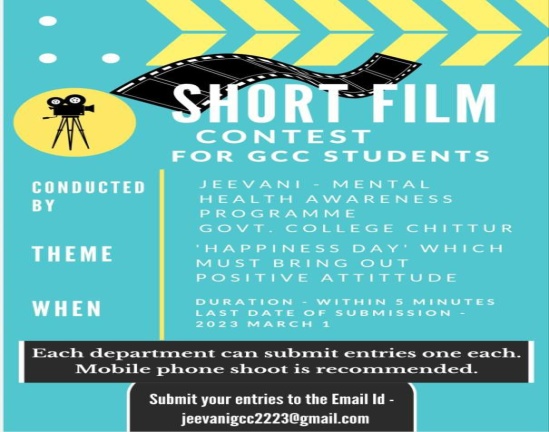 Public poster was circulated as a reminder of international day of happiness to  put it on as status.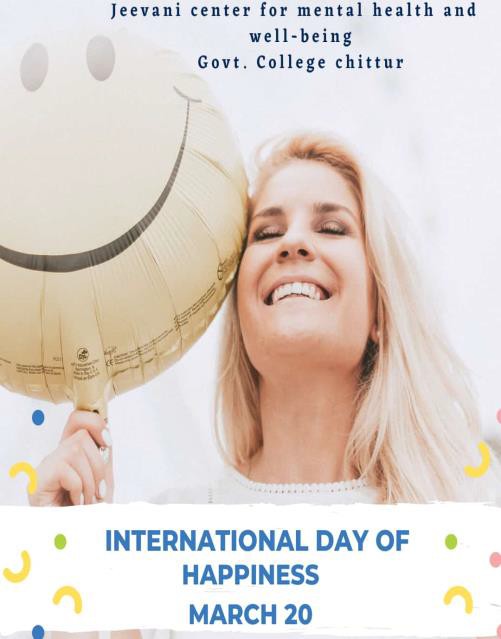 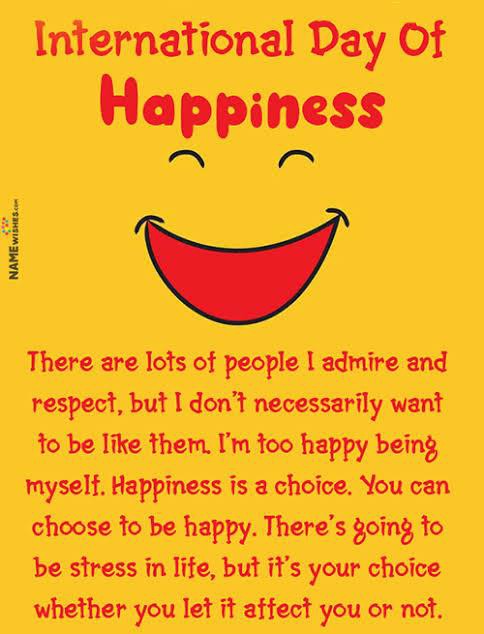 Total 77 cases were reported from 25th October to march 30. Different types of cases were reported from the very short period of time.Individual Counselling25-10-202230-03-2023